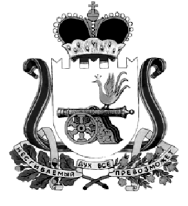 АДМИНИСТРАЦИЯМУНИЦИПАЛЬНОГО ОБРАЗОВАНИЯ«ХИСЛАВИЧСКИЙ РАЙОН» СМОЛЕНСКОЙ ОБЛАСТИР А С П О Р Я Ж Е Н И Еот  «09» июля 2018  г. №  473-рВ соответствии с п. 17.11 Санитарно-эпидемиологических правил и нормативов "Санитарно-эпидемиологические требования к устройству, содержанию и организации режима работы дошкольных образовательных организаций. СанПиН 2.4.1.3049-13", утв. постановлением Главного государственного санитарного врача РФ от 15 мая 2013 г. № 26Приостановить предоставление услуги «Присмотр и уход»  МБДОУ д/с «Алёнушка» с 11.07.2018 г. на период ремонтных работ кровли с переводом детей в МБДОУ д/с «Ручеек».Контроль за исполнением распоряжения возложить на                            О.А. Максименкову,  заместителя Главы муниципального образования Хиславичский район» Смоленской области по социальным вопросам – начальника Отдела образования и молодежной политики.                                 Глава муниципального образования «Хиславичский район» Смоленской области                                                П.П. ШахновО приостановлении предоставления услуги « Присмотр и уход»